Муниципальное бюджетное дошкольное образовательное учреждение«Детский сад общеразвивающего вида № 47»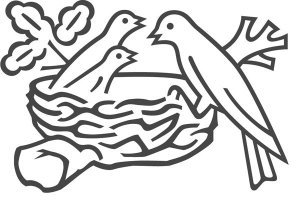                           Мастер- класс«Формы и методы, направленные на овладение детьми конструктивных способов общения с окружающими»Подготовила:Сергеева Н. В. – воспитатель1-й кв. категории МБДОУ «ДСОВ № 47» г. Братск2015 г.Цель: освоение педагогами игр и игровых упражнений, способствующиеовладению детьми конструктивных способов общения с окружающими.Задачи:1. Повысить уровень профессиональной компетентности педагогов, их мотивацию на системное использование в практике игровых упражнений с дошкольниками по овладению детьми конструктивных способов общения с окружающими;2. Вызвать у воспитателей интерес к игровым упражнениям, способствующим овладению детьми конструктивных способов общения с окружающими;3. Развивать творческую активность педагогов.Ход мастер- класса:Добрый день, уважаемые коллеги! Сегодня мне хотелось бы представить некоторые практические аспекты моего опыта работы по теме:«Формы и методы, направленные на овладение детьми конструктивных способов общения с окружающими».Цель мастер-класса – демонстрация и освоение игр и игровых упражнений, которые помогут Вам эффективно развивать способы овладения конструктивных способов общения у дошкольников. Прежде чем перейти к нашему диалогу, давайте составим определение – Что такое конструктивное общение?Конструктивное общение - это способность выразить свои мысли без оценок, не приписывая личной точки зрения к поведению другого человека. Это умение слушать и слышать, смотреть и видеть. Это умение управлять своими эмоциями в процессе общения.Ведение в тему:В новом Федеральном государственном образовательном стандарте социализация ребёнка, а именно умение общаться с другими детьми и взрослыми, инициативность, умение занять себя разнообразной деятельностью утверждается в качестве основного критерия развития ребёнка.Отношения с другими людьми зарождаются и развиваются наиболее интенсивно  в дошкольном возрасте. Одной из проблем в общении со сверстниками и другими людьми  остается проблема взаимоотношений со сверстниками. Часто можно наблюдать такую картину, что дети не внимательны и грубы по отношению друг к другу, не умеют взаимодействовать друг с другом в процессе какой- либо деятельности, не  могут поддержать и развить установившийся контакт; дети не могут адекватно выразить свою симпатию, сопереживание, поэтому часто конфликтуют или замыкаются в одиночестве, что в свою очередь ведет к конфликтам. Диалог с аудиторией: Как вы считаете, в чем причина?Причины возникновения проблем в общении у детей  дошкольного возраста:слабая социальная рефлексия,  неудовлетворённая потребность в общении, низкая самооценка,агрессия, низкий уровень речевого развития,не умеют управлять своим поведением,недостаточное развитие эмоциональной сферы, различные формы детской нервозности (невропатии, страхи)Чтобы помочь таким детям необходимо как можно раньше планомерно и целенаправленно вести работу по формированию у них коммуникативных навыков, совместная с педагогом деятельность по формированию навыков общения, не только обогатит опыт детей, но и способна смягчить и даже полностью устранить отмеченные выше проблемы.Вашему вниманию, я  предлагаю игры на развитие коммуникативных навыков. Эти игры направлены на развитие навыков конструктивного общения, умения получать радость от общения, умение слушать и слышать другого человека, эмоциональной сферы.1.Игра «Менялки».Цель: Развивать умение сотрудничать, активно слушать, перерабатывать информацию и подчиняться правилам.Игра проводится в кругу. Участники выбирают водящего. Водящий говорит: «Меняются местами те, у кого… (светлые волосы, и т.д.)». После этого имеющие названный признак должны быстро встать и поменяться местами: водящий в это время старается занять освободившееся место. Игрок, оставшийся без стула, становится водящим.2. «Игра в тарелочку».Цель: Развивать умение сотрудничать, активно слушать, перерабатывать информацию и подчиняться правилам.Играющие садятся по кругу. Один игрок выходит на середину круга, ставит тарелку на ребро, раскручивает её, называет имя какого-нибудь, а сам возвращается в круг. Тот, кого он назвал, должен успеть дотронуться до тарелки, пока она крутится. Вновь раскручивает её и называет следующего игрока. Кто не успел добежать до тарелки и подхватить её, выбывает из игры. 3. Игра «Слепец и поводырь».Цель: развить умение доверять, помогать и поддерживать товарищей по общению.Разбиваемся на пары: “слепец” и“поводырь”. Один закрывает глаза, а другой водит его по группе, даёт возможность коснуться различных предметов, помогает избежать различных столкновений с другими парами, даёт соответствующие пояснения относительно их передвижения. Команды следует отдавать стоя за спиной. Затем участники меняются ролями.По окончанию игрыспрашиваю, кто чувствовал себя надёжно и уверенно, у кого было желание полностью довериться своему товарищу. Почему?4. Игра  «Вежливые слова».Цель: развитие уважения в общении, привычка пользоваться вежливыми словами.Игра проводится с мячом в кругу. Играющие бросают друг другу мяч, называя вежливые слова. Назвать только слова приветствия (здравствуйте, добрый день, привет, мы рады вас видеть, рады встречи с вами); благодарности (спасибо, благодарю, пожалуйста, будьте любезны); извинения (извините, простите, жаль, сожалею); прощания (до свидания, до встречи, спокойной ночи).5.«Игры-ситуации».Цель: развить умение вступать в разговор, обмениваться чувствами, переживаниями, эмоционально и содержательно выражать свои мысли, используя мимику и пантомимику.Детям предлагается разыграть ряд ситуаций:- Два мальчика поссорились – помири их.-  Ты очень обидел своего друга – попробуй попросить у него прощения, помириться с ним.-  Ты пришёл в новую группу – познакомься с детьми и расскажи о себе.6. Игра «Изобрази пословицу».Цель: развить умение использовать невербальные средства общения.Асейчас предлагаю изобразить с помощью жестов, мимики пословицу:“Слово не воробей – вылетит, не поймаешь”“Скажи, кто твой друг и я скажу кто ты”“Нет друга – ищи, а найдёшь – береги”7. Игра «Закорючка». Цель: Развивать уважение в общении. Учитывать интересы других детей.Предлагаю вам волшебный фломастер, который превращает простые закорючки в разные предметы, животных, растения. Первый игрок берет фломастер и рисует на листе небольшую закорючку. Затем предлагает этот лист следующему игроку, который дополнит закорючку так, чтобы получился какой-нибудь предмет, или животное, или растение. Потом второй игрок рисует для следующего игрока новую закорючку и т.д.8. Игра «Без маски».Цель: развить умения делиться своими чувствами, переживаниями, настроением с товарищами.Стоя в кругу. Я начну высказывание, а вы должны будете его закончить:“Чего мне по-настоящему хочется, так это…”;“ Особенно мне не нравится, когда…”;“Однажды меня очень напугало то, что…”;9. Игра "Волшебные конфеты".Цель: развитие чувства эмпатии.Я хочу вас угостить конфетами, но они не простые. Как только вы их съедите, вы превратитесь в волшебниц и сможете пожелать всем, что-то такое, от чего у всех будет хорошее настроение. Заключительная часть. Шуточный тест « Любимый сказочный герой».  Каждому на небольшом листе бумаге записать в столбик трех сказочных героев.Интерпретация: первый- это тот образ, с которым вы себя ассоциируете; второй- это каким сказочным персонажем видят вас дети; ну, а третий – это кем вы являетесь на самом деле.Затем проводится ритуал прощания «Солнышко», все участники  кладут руки ладошками на руку ведущему и произносят « До новых встреч!».Всем спасибо!!!Литература:Новгородцева  Е. А. Формирование доброжелательных отношений у детей в игровой деятельности //Практический журнал// Воспитатель дошкольного образовательного учреждения № 6/2011 г.Москва ТЦ « Сфера»- стр 60.Чеснокова  Е.Н. развитие коммуникативных навыков у старших дошкольников //Практический журнал// Воспитатель дошкольного образовательного учреждения № 9/2008 г.Москва ТЦ « Сфера» -стр 126.Кулигина Е.А., Кислякова Е.В. Коммуникативные способности дошкольников как фактор социальной адаптации. //Практический журнал// Воспитатель дошкольного образовательного учреждения № 5/2010 г.Москва ТЦ « Сфера»- стр 61.Громова Е.В. Формирование навыков общения со сверстниками у старших дошкольников. //Практический журнал// Воспитатель дошкольного образовательного учреждения № 5/2010 г.Москва ТЦ « Сфера»- стр 65.Сорокина А.И. Дидактические игры в детском саду старшие группы. Пособие для воспитателей детского сада. Москва « Просвещение» 1982г.